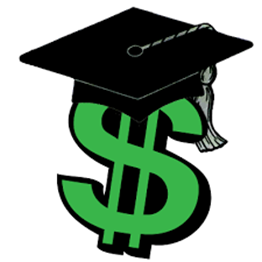 2021-22 Local & State SCHOLARSHIPS*This list is subject to change at any time*Packet Includes:·         ‘How to Apply for Scholarships’·         *Any questions or problems, please contact Mrs. Applehans or Ms. Stenberg.GOOD LUCK!How to Apply for Scholarships**The first and most important tip - do not procrastinate when applying**Here is the basic order of applying:1) 	How to choose and where to find scholarships - Choose scholarships you qualify for and are interested in by looking through the Scholarship Packets located in the CCRC, on Schoology, and on the school website.2) 	Deadlines and delivery methods – This is on you to organize!  Be sure to pay close attention to both of those.  Put scholarships into that order so you complete the ones that are due first.  The best rule of thumb would be to complete the scholarship BEFORE the due date.  (The CCRC is responsible for some and you are responsible for some)3) 	Letter of Recommendations - If any scholarships require a counselor or teacher Letter of Recommendation, ask them as soon as possible.  They MUST be given at least one week to complete this.  Choose someone that may have already written one for you – to save time.  They can possibly adjust what they’ve already done.  Otherwise, give them ample time to get it to you.4) 	Transcript Request – this will be the last thing you complete.  After you have finished with all parts of your scholarship application, fill out a transcript request – only if one is requested for the scholarship.  Or the use the multiple scholarship transcript request (blue form) if you need more than one.  **Be sure that it really does need an OFFICIAL transcript.  Many only need an unofficial and your counselor or the CCRC can print that for youl.  They will specify.** LOCAL LISTSTATE SCHOLARSHIPS – ILLINOIS**You are responsible for investigating the deadlines, etc… on State ScholarshipsNameDeadlineWebsite/Delivery MethodMax AwardCriteria/DescriptionCLC Foundation ScholarshipsVarieshttps://clcillinois.academicworks.comApply onlineVarious awards depending on scholarship – from $2,000 to full tuitionEligibility variesFriends of Moraine Hills State Park4/30/2022Click HERE for application$1,000ELIGIBILITY - Applicant must:Attend a high school in Lake, McHenry, Kane, Boone, DuPage or Cook County, IllinoisPlan to attend an accredited college or university.Plan to enter a field of study and career directly related to the environment.Have a high school GPA of at least 2.5 (on a 4 pt. scale). (Official Transcript)Grayslake Area Chamber of Commerce Scholarship**If you need the CCRC to mail your application, please have everything complete and turned in BY 4/21/20224/22/2022 (postmarked on or before this date)Click HERE for the  application  Mail to:Grayslake Area Chamber of CommercePO Box 167Grayslake, IL  60030$2,000To be considered, the following items MUST be included with your application: • Completed and signed Scholarship Application form • Sealed/certified high school transcription . • Letter of recommendation from a school representative, teacher or volunteer supervisor . • An essay (500 words or less, typed double spaced) about your life goals. • An acceptance letter from the school the student will be attending. • To be considered, an interview must be completed on a date and time specified by the Chamber of Commerce.  Incomplete applications will NOT be considered.Kappa Alpha Psi Fraternity, Inc., Waukegan Alumni ChapterIt is our hope that we, as dedicated community supporters, can assist young men in our area in successfully becoming highly educated and accomplished citizens6/4/2022(Emailed by midnight)Click HERE for the applicationEmail torbaker2007@comcast.netOne $1,000 andone $500.00To be considered for the scholarships applicants must meet the following criteria:*The student must be an African-American male and a senior in high school that has been accepted into a 2 or 4-year college or university.*Submit required essaysLake County Chapter of Illinois Society of Professional Engineers - Melvin E. Luke Scholarship4/15/2022(in hand by this date)**If you need the CCRC to mail your application, please have everything complete and turned in BY 4/1/2022.http://www.lc-ispe.org/Scholarships.html Mail to:George V. Capaul, P.E. 7 Hawley Court By Grayslake IL 60030-1516 gcapaul@dls.net$500Student must be enrolled in an engineering program at a university/college that has been accredited by the ABET-EAC as a full time student. Minimum 3.0 GPA; SAT or ACT: SAT Math: 600, Verbal: 500) (ACT Math: 29, English: 25); completed application, teacher recommendation, official transcripts, statement of activities and interest in engineering and plans to contribute to the engineering profession.Back 2 School Illinois Scholarshiphttp://www.b2si.orgPoss $2,500Each year we provide scholarships to deserving Illinois high school seniors so they can attend college. Recipients also receive complementary tickets to attend Back 2 School Illinois’ program kickoff event.Chick Evans Caddy ScholarshipQualified Institutions & Level of Study, Award may be used for:  Full-time study, Any undergraduate study Award may be used at: Four-year college, Accreditation:  School must be accredited, Location of school: United States, Designated institutions: Visit Website for comprehensive list of designated institutions. Applicationhttps://www.wgaesf.org/a-life-changing-opportunity/ http://www.wgaesf.org/ Potentially up to $40,000 for 4 years of tuitionRequirements/Recommendation(s) – Essay, Transcript; Applicant must demonstrate: Character, Leadership, Proof of eligibility, Financial need, Academic achievement, Additional information:  Scholarship for full tuition, plus housing. Must have caddied minimum two years at Western Golf Association-affiliated club and maintain at least B average in college prep classes.  Must have strong caddie record and work at sponsoring club during summer of application. Most recipients attend one of 14 universities where Evans Scholars Foundation owns and operates chapter house.  Approximately 200 new Evans Scholarships awarded each year. Renewable up to four years.  See Website for designated institutions.Comcast Leaders and Achievers Scholarship ProgramThe Comcast Leaders and Achievers® Scholarship Program recognizes high school seniors for their community service, academic performance and leadership skills. We provide these scholarships to give young people the opportunity to continue their education to better compete in tomorrow’s workplace.https://learnmore.scholarsapply.org/leadersandachievers/8 - $2,500 awardsEligibilityApplicants to the Comcast Leaders and Achievers Scholarship Program must:Have a demonstrated commitment to community service, outstanding qualities in character, integrity and leadershipBe enrolled as a high school seniorReside in a community served by Comcast and/or in one of the following NBC or Telemundo markets: Boston, Chicago, Dallas-Fort Worth, El Paso, Los Angeles, McAllen (TX.), New York, Orlando, Philadelphia, Phoenix, San Antonio, San Diego, and Washington, D.C. Please enter zip code below to confirm eligibilityPlan to enroll in full-time undergraduate study at an accredited two- or four-year college or university or vocational-technical college in the United States for the entire 2019-2020 academic yearHave a minimum GPA of 3.0 on a 4.0 scale (or its equivalent)Demonstrate financial needThis program is administered by Scholarship America®, the nation’s largest designer and manager of scholarship, tuition assistance and other education support programs for corporations, foundations, associations, and individuals. Awards are granted without regard to race, color, creed, religion, sexual orientation, age, gender, disability, or national origin.ComEd*Women and minorities pursuing STEM degrees in college.Click HERE for the applicationWill varyTo be eligible for a scholarship, students must be accepted into an eligible four-year college degree program and have a minimum 2.8 GPA.Priority consideration will be given to people of color and women; Illinois residents enrolled in an Illinois university or college or Historically Black Colleges and Universities (HBCUs) across the country; and those demonstrating financial need. ComEd is partnering with the National Energy Education Development (NEED) Project to administer the new scholarship fund.Golden Apple of Illinois Foundationhttp://www.goldenapple.org/applyScholars Receive: Tuition support, up to $23,000 Paid Summer Institutes that include courses and extensive classroom/work experience• This award is open to U.S. Citizens, non-eligible citizens, and Deferred Action for Childhood Arrivals (DACA) students attending one of the following partnered universities in Illinois:  http://www.goldenapple.org/partner-universitiesAdditional criteria and application information, please follow this link: http://www.goldenapple.org/applyGreenhouse ScholarsGreenhouse Scholars provides comprehensive personal and financial support to high-performing, under-resourced college students. Using our unique Whole Person© approach, which offers intellectual, academic, professional, and financial support, we are cultivating the next generation of community leaders.http://www.greenhousescholars.org/program.htmlWe provide a four-year renewable grant based on each Scholar’s individual financial circumstances and college expenses. Scholarships of up to $5,000 per year are renewable for four years.• Have a cumulative, un-weighted GPA of 3.5 or above • Be a graduating high school senior planning to attend a four-year accredited academic institution • Be a high school senior in & legal resident of Colorado, Georgia, or Illinois • Be a U.S. citizen or permanent resident of the U.S. • Demonstrate financial need: household annual income may not exceed $70,000 • A strong interest and commitment to the community • An ability to persevere through difficult circumstances • Excellent leadership skillsIllinois AMVETS Service Foundationhttp://ilamvets.org/WhatWeDo/Programs/Scholarships/tabid/120/Default.aspxApply onlineSee website for details – many to choose fromIllinois Counties Association Scholarshiphttp://www.illinoiscountiesassociation.org/news.htmlApply onlineSee website for details – numerous scholarships availableApplicants must be a resident of an Illinois county participating in the Nationwide’s 457(b) plan offered through the NACo Deferred Compensation Program (Lake County). » Applicants must have been accepted into an accredited college or university. » Applicants must be a U.S. citizen and resident of the State of Illinois. » Applicants must be enrolled full-time (minimum 12 credit hours) at an accredited 4-year college or university. » Applicants must complete the entire academic year without interruption. » Applicants must have a cumulative grade point average of 3.0 or higher on a 4.0 scale. » Applicants may only submit one application per year.Illinois Chemical Education Foundation*See scholarship application for what is needed in the packet to be senthttps://www.cicil.net/high-school-scholarship-application Contact Lisa Frede for information on the Lupita Turriff Hispanic scholarship and the Ecolab scholarship - illinois.cef@gmail.com. $2,000The Chemical Industry Council of IL, through the Illinois Chemical Education Foundation (ICEF) presents a number of $2,000 scholarships each year to top high school senior science students.  The objective is to recognize and honor high school seniors who have exemplified outstanding achievement in academics, extracurricular/employment activities and community involvement.Illinois Latino Council on Higher Education (ILACHE)https://ilache.org/Scholarship $1,000Must be an Illinois resident future or continuing Latino/a/x undergraduate student who has a current cumulative GPA of at least a 3.00 from a regionally accredited Illinois college/university or high school GPA of at least a 3.00 (on a 4.00 scale) or a 4.00 (on a 5.0 scale).• Graduating high school seniors (must be registered as a full-time student at an Illinois college or university in the Fall 2022 semester before the scholarship funds are disbursed).• Undergraduate students must be enrolled full-time during the Fall 2022 semester.• Must be of Latinx descent. Undocumented students, including DACA recipients, U.S. citizens (U.S. born or naturalized) and permanent legal residents are welcome to apply.• Students must demonstrate leadership potential, which could be seen in involvement in your community through service, or leadership positions in school clubs or extracurricular activities.Illinois Odd Fellow-Rebekah Scholarship Awardhttp://www.ioof-il.org/Apps online or ask Mrs. A. in the CCRCTen to fifteen $1,000.00 grants annually• Application • Photo of the applicant • Official high school transcript • 150 words or less typed statement • Principal or Counselor AND Teacher recommendation letter One letter of endorsement from a responsible community (NON SCHOOL) personIACAC Scholarshiphttps://www.iacac.org/scholarship/IACAC is pleased to offer ten $1,000 scholarships ($500 each semester, non-renewable)The applicant must be a graduating senior from an IACAC member high school (where at least one counselor is an IACAC member) with a GPA of at least 3.0 on a 4.0 scale. To verify if your high school is an IACAC member, contact Linda Haffner, (800) 829-0176; •The applicant must enroll as a full-time, college freshman at a post-secondary institution (preferably at an IACAC member institution); and •The student must demonstrate involvement in high school, leadership skills and/or community service involvement.The Illinois Hammerhttp://www.illinoishammer.com/Scholarship/$3,000 every quarterConditions:Must be at least a Junior in high school or enrolled in an accredited university. Scholarship will be released directly to the school once proof of enrollment is received to our office. Winner must sign a media release and be available for interview. This is a needs-based scholarship, winner must provide tax records indicating parent(s) or guardian make less than $50k a year if they are selected. Must be a current resident Illinois. Please only apply once.Determination Criteria:Upon applying, each potential scholarship recipient’s essay will be reviewed by three judges: the senior partner of the law firm at Dworkin & Maciariello, The Director of Communications at Dworkin & Maciariello, and an Illinois school teacher that has over 20 years of experience in the classroom. The essay will be judged based on grammar, creativity, and thoughtfulness. Once the winning essay is selected it will be confirmed that the potential recipient meets conditions necessary, which are stated at IllinoisHammer.com/Scholarship.Illinois PTAThe Illinois PTA Scholarship is an achievement-based scholarship awarded to graduating high school seniors each year. Students entering an education related field of study are recognized for their capacity to lead and serve, and their commitment to making a significant impact on their schools and communities.https://cps.academicworks.com/opportunities/1962Apply online1st place - $3,0002nd place - $2,000Eligibility RequirementsApplicants must be:High School seniors graduating from an Illinois Public school;Grade Point Average of 3.0 or above in a non-weighted 4.0 scale. Please convert the GPA if it is weighted and/or a 5.0 scale.Enrolling in a college or university in education or education-related degree program, which may include: Librarians, Instructional Media Specialists, School Nurses, School Psychologists, or Social Workers (all of which require certification from a State Board of Education).Current high school seniors may click here to apply now through February 15, 2017. Be sure grades for a minimum of 7 semesters of high school are available on the uploaded transcript.Illinois Sheriff’s Associationhttp://www.ilsheriff.org/$500 - $1,000Awarded to students who demonstrate outstanding scholastic, extra-curricular and character qualifications.  Also, for Illinois students attending an Illinois higher learning institution.Kids’ Chance Inc. of Illinois Kids’ Chance Inc. of Illinois was founded with the goal of awarding academic college scholarships to deserving children of workers seriously injured or killed on the job. Applicant must be enrolled, accepted or applying for acceptance as a full-time or part-time student at an accredited university, college or technical school.http://www.kidschanceofillinois.com/Download application and mail in when completedDoes not listCriteria: applicants must have a parent who has been killed or seriously injured as a result of a work related accident that meets the criteria of the Illinois Workers’ Compensation Act and that has resulted in demonstrated financial need. Applicants must also meet the following requirements:  Applicant must be between the ages of 16-25 at the time of the full disbursement of the Kids’ Chance Inc. of Illinois, scholarship award.Student applicant and/or deceased/injured worker are not required to be a legal resident of Illinois.Applicant must be able to demonstrate financial need.  Applicant must have achieved a high school diploma by the time of the first disbursement of the scholarship award.Magnus Charitable Trust Scholarshiphttp://www.magnuscharitable.org/mct-scholarships/Approximately $5,000 PER SEMESTERResident of Chicago or it’s Metro-plex area (within 40 miles) and residing in Cook, Lake, Will or DuPage counties.  *See website for more information.Midwest Great Lakes Regional Scholarship - Lee J. Brockwayhttps://www.a4le.org/Or email donna@a4le.org to request submission materials$1,000Reside in one of the following locations: States of Illinois, Indiana, Iowa, Kansas, Michigan, Minnesota, Missouri, Nebraska, North Dakota, Ohio, South Dakota, Wisconsin, and the province of Ontario, Canada.Currently enrolled in the twelfth grade.The student selected should be intending to enroll in a field related to educational facility planning and design. These would include, but not be limited to, education, architecture, engineering, interior design, facility planning, and construction management.NIESHL Scholarship ApplicationThe Network of Illinois Educators of Spanish for Heritage Learners is offering a monetary scholarship of $500 to a junior or senior student who is a heritage speaker of Spanish, demonstrates exceptional interest in their Spanish speaking heritage, culture and identity as well as the study of a world language during high school.Click HERE for applicationDue 1/21/2022$500The criteria for the scholarship are as follows:The student must be currently enrolled in a high school-level world language course.The student must have maintained an overall GPA of 3.0, or an equivalent of a B average.The student must submit an unofficial transcript with this application as evidence of the language course enrollment and achievement.Palumbo Family Foundation Scholarshiphttp://www.palumbofoundation.orgApply online*minimum of $500/maximum of $10,000.  Finalists will be notified of amount.Applications are available online only at www.palumbofoundation.org•Scholarships are open to local high school seniors, currently enrolled college or professional degreed students or incoming college or professional degreed students.• Applicant must have a permanent residence in Illinois’ Cook, Dupage, Kane, Lake, or Will counties for at least 6 months prior to January 1, 2017.• Applicants must have a GPA of 3.0 or higher.• Have an annual adjusted income of $48,500 or less, as documented on a 2016 federal 1040 income tax return on which the applicant is claimed as a federal tax exemption.o This will be verified. Any applicant who cannot provide a 1040 Income Tax Return showing the applicant as a dependent is ineligible to apply for a scholarship. No exceptions will be made.• Are a U.S. Citizen.o If selected as a finalist, proof of citizenship is required.Student Scholarships.orghttps://studentscholarships.org/2020scholarships.php  (general website)Deadlines between 10/31/20 - 12/31/20Link below are IL scholarshipshttps://studentscholarships.org/images/newsletter/2020_october_scholarship_newsletter.pdf? Will VaryWill vary - there are 15 different scholarship offers for Illinois residentsThe Township Officials of IllinoisClick HERE for the application and mailing instructionsDeadline:3/1/2022$2,000*Minimum GPA of 3.0 on a 4.0 scale (official transcript)*U.S. citizen and resident of Illinois*Must plan to attend a university/college in Illinois*History of extracurricular activities-see details in packet*Essay, interview an elected official